VIPS Member Meeting Minutes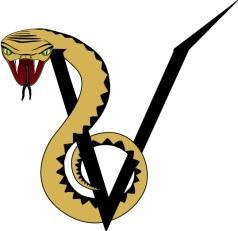 Tuesday, August 14, 2018Meeting was called to order at 7:01 p.m.Board Members Present: Stephanie Little (President), Chris Panneton (Vice-President), Rachel Penning (Treasurer), Vanessa Cowan (Secretary)Members Present: See attached sign-in sheetTreasurer Report –	Current Balance is $9908.49	Approved by Jim Haraughty, Seconded by Nichole BrightNew Business -Stephanie introduced the board members and then presented a power point to assist with the meeting. The power point presentation was added to the Viper Vanguard website under: More -> Meeting Agendas and MinutesRachel gave the Treasurer update and informed the members what VIPS pays for, what upcoming expenditures we have, and what fundraisers we have had up until now. The current balance ($9908.49) and outstanding payments ($1187.39) were stated as well.Chris went over member expectations. He encouraged parents to sign up for Mrs. Meldrum’s Remind and VIPS’s Remind. Chris then walked the parents through the website, including how to sign up to volunteer for various events.Vanessa discussed the volunteer application and the process to get a clearance card. Parents interested in chaperoning should complete the application and take it to the district office prior to September 12, which is the day the governing board meets to approve the applications. Vanessa went over the many ways VIPS members can help out the band. Stephanie reminded parents to pay for dry cleaning and band shirts/shorts. Payment for Band Camp 2 will soon be made available.Stephanie also mentioned the upcoming invitational. She gave an overview of what was an invitational, talked about the volunteer opportunities, and revealed the new logo. More information will be made available at the September General Board Meeting.The meeting was adjourned at 7:55 p.m.